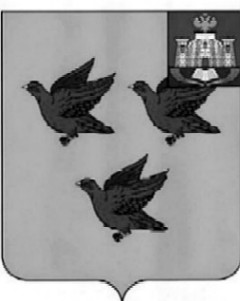 РОССИЙСКАЯ ФЕДЕРАЦИЯОРЛОВСКАЯ ОБЛАСТЬАДМИНИСТРАЦИЯ ГОРОДА ЛИВНЫПОСТАНОВЛЕНИЕ24 марта 2016 г. 					                                                  № 30г. ЛивныВ связи с проведением организационно-штатных мероприятий, на основании решения Ливенского городского Совета народных депутатов               от 26 февраля 2015 года № 44/374-ГС "О внесении изменений в структуру администрации города", распоряжения администрации города от 27 февраля 2015 года № 65 "О внесении изменений в штатное расписание администрации города" администрация города Ливны п о с т а н о в л я е т:Внести в приложение 1 к постановлению администрации города Ливны от 5 апреля 2013 года №15 "О перечнях должностей, для замещения которых формируются резервы управленческих кадров города Ливны Орловской области" следующие изменения:в строке 10 вместо слов «начальник отдела земельных отношений» записать слова «начальник отдела ЖКХ управления ЖКХ»;дополнить строкой 33 следующего содержания «33. Начальник отдела земельных отношений управления муниципального имущества».2. Отделу документационного и хозяйственного обеспечения           (Кофанова Л.И.) опубликовать в газете "Ливенский вестник" настоящее      постановление.3. Отделу информационных технологий (Бывшев И.В.) разместить на официальном сайте администрации города настоящее постановление.4. Контроль за выполнением настоящего постановления оставляю за собой.Глава города								         Л.И. ФаустовО внесении изменений в                  постановление администрации       города Ливны от 5 апреля 2013 года № 15 "О перечнях должностей, для замещения которых формируются резервы управленческих кадров      города Ливны Орловской области"